………………………………………..			                                                                                                                                               (miejscowość i data)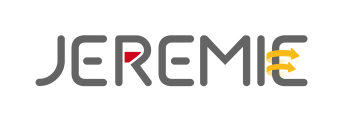 LISTA KONTROLNAPRZEDSIĘBIORSTWO ZNAJDUJĄCE SIĘ W TRUDNEJ SYTUACJI  OKOLICZNOŚCI UZNANIA PRZEDSIĘBIORSTWA ZA ZNAJDUJĄCE SIĘ W TRUDNEJ SYTUACJI (ZAGROŻONE) (Jeżeli zachodzi jakakolwiek z poniższych okoliczności przedsiębiorstwo powinnno zostać uznany za przedsiębiorstwo w trudnej sytuacji (zagrożone))             …………………………………………………..                                          								                          (Pieczęć i Podpis Pożyczkobiorcy)Czy w przypadku spółki akcyjnej, spółki z ograniczoną odpowiedzialnością oraz spółki komandytowo-akcyjnej, wysokość niepokrytych strat przewyższa 50% wysokości kapitału zarejestrowanego? Tak Nie Nie dotyczyCzy w przypadku spółki jawnej, spółki komandytowej, spółki partnerskiej oraz spółki cywilnej, wysokość niepokrytych strat przewyższa 50% wysokości jej kapitału według ksiąg? Tak Nie Nie dotyczy Czy przedsiębiorstwo jest przedmiotem zbiorowego postępowania upadłościowego lub zgodnie z prawem krajowym spełnia kryteria objęcia zbiorowym postępowaniem upadłościowym na wniosek wierzycieli?  Tak Nie Nie dotyczy Czy przedsiębiorstwo otrzymało pomoc na ratowanie i nie spłacił do tej pory pożyczki lub nadal jest stroną umowy gwarancji lub otrzymał pomoc na restrukturyzację i nadal realizuje plan restrukturyzacyjny?  Tak Nie Nie dotyczyCzy w przypadku przedsiębiorstwa, które nie jest MŚP:Czy w ciągu ostatnich dwóch lat:- stosunek księgowej wartości kapitału obcego do księgowej wartości kapitału przedsiębiorstwa był większy niż 7,5;oraz- wskaźnik pokrycia odsetek do EBITDA tego przedsiębiorstwa wynosił poniżej 1,0? Tak Nie Nie dotyczyW przypadku MŚP, które istnieje krócej niż trzy lata:Czy MŚP jest przedmiotem zbiorowego postępowania upadłościowego lub zgodnie z prawem krajowym spełnia kryteria objęcia zbiorowym postępowaniem upadłościowym na wniosek wierzycieli? Tak Nie Nie dotyczy 